Publicado en Madrid el 29/01/2018 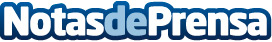 Personalizar la alfombra de entrada, una tendencia creciente en las empresas y negocios europeosLa textura, el color, el branding empresarial y otros parámetros permiten customizar cualquier alfombra al gusto de la marca, un servicio que ha incrementado su demanda en los últimos años, como avisan desde Unimat CorpDatos de contacto:DanielaNota de prensa publicada en: https://www.notasdeprensa.es/personalizar-la-alfombra-de-entrada-una Categorias: Interiorismo Marketing http://www.notasdeprensa.es